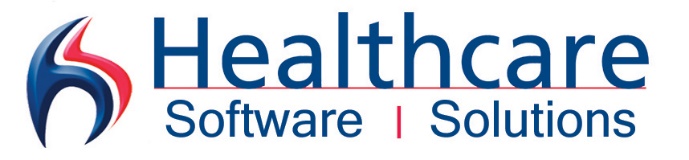 Healthcare Software Solutions provides a leading software platform within the Healthcare sector, supplying Radiology information management solutions throughout the UK.We require a dynamic and versatile software developer to complement our existing team. The successful candidate will be flexible, organised, collaborate effectively with other team members, possess good communication skills, and have a sound understanding of web development technologies and Java. The successful applicant should also be pro-active and always looking for opportunities to contribute and to improve technical solutions and services. A flexibility and a willingness to learn new technologies is essential. The successful candidate should:  Have a degree in Software Engineering, Computer Studies or a related subject, &/or commensurate experience in the workplace.  Have an appreciation of the design, development, testing and release of software, using a range of development methodologies and frameworks.  Be comfortable developing new systems or supporting existing ones.  Be self-starting and be able to work independently when required.  Participate in technical and strategy related discussions.  Show strong communication skills.  Be interested in experimenting with emergent technologies. The successful candidate should have experience in the following technologies:  Core Java  HTML5  JavaScript  CSS3 Experience with any of the following would be advantageous  Web development frameworks (e.g. AngularJS, Bootstrap)  JavaScript frameworks (e.g. jQuery)  Application frameworks (e.g. Spring, Play)  SQL (e.g. PostgreSQL, ORACLE)  JDBC  Java Swing  Continuous Integration Tools (e.g. Jenkins)  Versioning control systems (e.g.GIT, Apache Subversion)  Linux/Unix  Agile development methodologies  TDD / BDD  Healthcare Interoperability Standards (HL7, DICOM) Applicants must be British citizens or have indefinite leave to remain (ILR) in the UK. Remuneration will be commensurate with experience. The role will be based at our office in Mansfield, Nottinghamshire.Please apply in writing including C.V. to:  Bazil Caygill Healthcare Software Systems Ltd i2 Mansfield Oakham Business Park Mansfield NG18 5FB Alternatively Email: bazil.caygill@hssnet.com 